МУНИЦИПАЛЬНОЕ ЗАДАНИЕна 2023 год и на плановый период 2024 и 2025 годовЧасть 1. Сведения об оказываемых муниципальных услугах<1>Раздел 13. Показатели, характеризующие объем и (или) качество муниципальной услуги:3.1. Показатели, характеризующие качество муниципальной услуги <2>:3.2. Показатели, характеризующие объем муниципальной услуги:4. Нормативные правовые акты, устанавливающие размер платы (цену, тариф) либо порядок ее (его) установления:5. Порядок оказания муниципальной услуги5.1. Нормативные правовые акты, регулирующие порядок оказания муниципальной услугиФедеральный закон от 29.12.2012 № 273-ФЗ «Об образовании в Российской Федерации»;  Федеральный Закон от 06.10.2003 № 131-ФЗ «Об общих принципах организации местного самоуправления в Российской Федерации»;Федеральный закон от 06.10.1999 № 184-ФЗ «Об общих принципах организации законодательных (представительных) и исполнительных органов государственной власти субъектов Российской Федерации»;Приказ Министерства образования и науки Российской Федерации от 30.08.2013 № 1014 «Об утверждении Порядка организации и осуществления образовательной деятельности по основным общеобразовательным программам - образовательным программам дошкольного образования»;Приказ Министерства образования и науки Российской Федерации от 17.10.2013 № 1155 «Об утверждении федерального государственного образовательного стандарта дошкольного образования»;Постановление Главного государственного санитарного врача Российской Федерации от 15.05.2013 г. № 26 «Об утверждении СанПиН 2.4.1.3049-13 «Санитарно эпидемиологические требования к устройству, содержанию и организации режима работы дошкольных образовательных организаций»; -Постановление Главного государственного санитарного врача России от 28.09.2020 № СП 2.4.3648-20, Санитарные правила Главного государственного санитарного врача России от 28.09.2020 № 28 «Санитарно-эпидемиологические требования к организациям воспитания и обучения, отдыха и оздоровления детей и молодежи»Постановление Ровенской районной администрации  от   14.07.2015 №  163 «О порядке формирования, ведения и утвержденияведомственных перечней муниципальных услуг и работ, оказываемых и выполняемых муниципальнымиучреждениямиРовенского муниципального района Саратовской области»;Устав Муниципального бюджетного дошкольного образовательного учреждения «Детский сад №10  с. Скатовка Ровенского муниципального района Саратовской области».5.2. Порядок информирования потенциальных потребителей  муниципальной услугиРаздел 23. Показатели, характеризующие объем и (или) качество муниципальной услуги:3.1. Показатели, характеризующие качество муниципальной услуги <2>:3.2. Показатели, характеризующие объем муниципальной услуги:4. Нормативные правовые акты, устанавливающие размер платы (цену, тариф) либо порядок ее (его) установления:5. Порядок оказания муниципальной услуги5.1. Нормативные правовые акты, регулирующие порядок оказания муниципальной услугиФедеральный закон от 29.12.2012 № 273-ФЗ «Об образовании в Российской Федерации»;  Федеральный Закон от 06.10.2003 № 131-ФЗ «Об общих принципах организации местного самоуправления в Российской Федерации»;Федеральный закон от 06.10.1999 № 184-ФЗ «Об общих принципах организации законодательных (представительных) и исполнительных органов государственной власти субъектов Российской Федерации»;Приказ Министерства образования и науки Российской Федерации от 30.08.2013 № 1014 «Об утверждении Порядка организации и осуществления образовательной деятельности по основным общеобразовательным программам - образовательным программам дошкольного образования»;Приказ Министерства образования и науки Российской Федерации от 17.10.2013 № 1155 «Об утверждении федерального государственного образовательного стандарта дошкольного образования»;Постановление Главного государственного санитарного врача Российской Федерации от 15.05.2013 г. № 26 «Об утверждении СанПиН 2.4.1.3049-13 «Санитарно эпидемиологические требования к устройству, содержанию и организации режима работы дошкольных образовательных организаций»;Постановление Ровенской районной администрации  от   14.07.2015 №  163 «О порядке формирования, ведения и утвержденияведомственных перечней муниципальных услуг и работ, оказываемых и выполняемых муниципальнымиучреждениямиРовенского муниципального района Саратовской области»;Устав Муниципального бюджетного дошкольного образовательного учреждения «Детский сад №10  с. Скатовка Ровенского муниципального района Саратовской области».5.2. Порядок информирования потенциальных потребителей  муниципальной услугиЧасть 2. Сведения о выполняемых работах <3>Раздел 13. Показатели, характеризующие объем и (или) качество работы:3.1. Показатели, характеризующие качество работы <4>:3.2. Показатели, характеризующие объем работы:Часть 3. Прочие сведения о муниципальном задании <5>1. Основания для досрочного прекращения выполнения муниципального задания: ликвидация учреждения;	реорганизация учреждения;перераспределение полномочий, повлекшее исключение из компетенции учреждения полномочий по оказанию муниципальной услуги;исключение муниципальной услуги (работы) из ведомственного перечня;иные основания, предусмотренные нормативными правовыми актами Российской Федерации и Саратовской области.2. Иная информация, необходимая для выполнения (контроля за выполнением) муниципального задания: отсутствует3. Порядок контроля за выполнением муниципального задания3. Требования к отчетности о выполнении муниципального задания.3.1. Периодичность представления отчетов о выполнении муниципального задания: один раз в год3.2. Сроки представления отчетов о выполнении муниципального задания:за год (итоговый) – до 25 января  2023года по форме:3.3.Иные требования к отчётности выполнения муниципального задания :отсутствуют.4.Иные показатели ,связанные с выполнением муниципального задания.Отчет об исполнении муниципального задания МБДОУ «ДС №10 с. Скатовка» за  12 месяцев 2023 годаСведения о фактическом достижении показателей услугПоказатели, характеризующие качество услуг Показатели качестваПоказатели, характеризующие объем услуг.  Показатели объема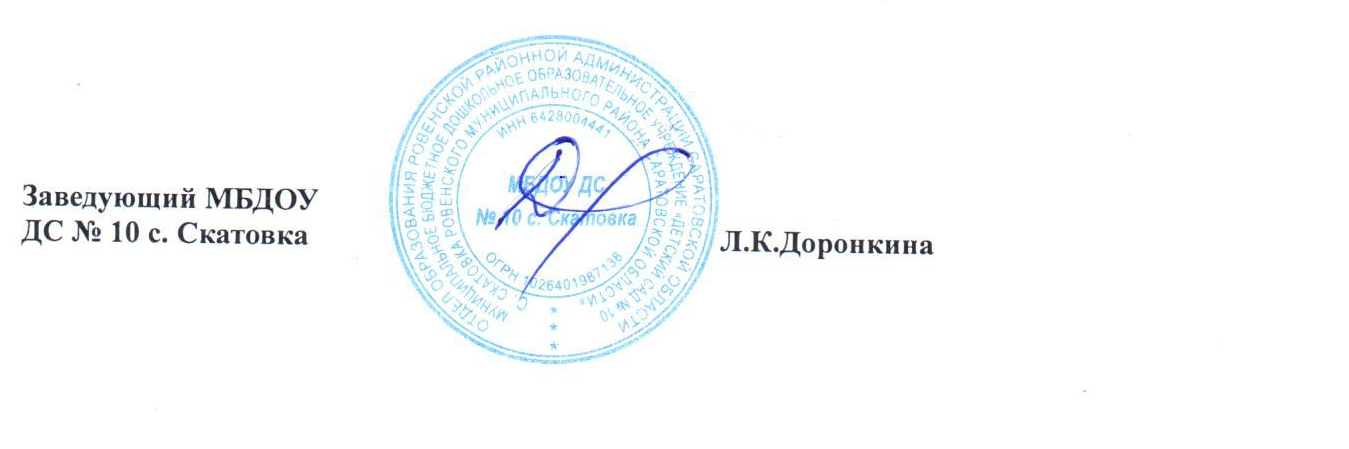 КодыНаименование муниципального учреждения Ровенского муниципального района Муниципальное бюджетное дошкольное образовательное учреждение «Детский сад № 10  с.Скатовка Ровенского муниципального района Саратовской областиФорма по ОКУД0609506Наименование муниципального учреждения Ровенского муниципального района Муниципальное бюджетное дошкольное образовательное учреждение «Детский сад № 10  с.Скатовка Ровенского муниципального района Саратовской областиДатаВиды деятельности муниципального учреждения Ровенского муниципального района По сводному рееструДошкольное образование По ОКВЭД85.11Присмотр и уходПо ОКВЭД85.11Вид муниципального учреждения Ровенского муниципального района Дошкольная образовательная организация1. Наименование муниципальной услуги:  Реализация основных общеобразовательных программ дошкольного образованияКод по базовому (отраслевому) перечню50.Д45.02. Категории потребителей муниципальной услуги: физические лица Код по базовому (отраслевому) перечню50.Д45.0Код по базовому (отраслевому) перечню50.Д45.0Уникальный номер реестровой записиПоказатель, характеризующий содержание муниципальной услугиПоказатель, характеризующий содержание муниципальной услугиПоказатель, характеризующий содержание муниципальной услугиПоказатель, характеризующий условия (формы) оказания муниципальной услугиПоказатель, характеризующий условия (формы) оказания муниципальной услугиПоказатель качества муниципальной услугиПоказатель качества муниципальной услугиПоказатель качества муниципальной услугиЗначение показателя качества муниципальной услугиЗначение показателя качества муниципальной услугиЗначение показателя качества муниципальной услугиДопустимое (возможное) отклонение качества муниципальной услуги, при котором муниципальное задание считается выполненным, процентовУникальный номер реестровой записиОбразовательные программы общего образованияСтандарты и требованияВозраст обучающихсяФормы обучения и формы реализации образовательных программ______(наименование показателя)наименование показателяединица измерения по ОКЕИединица измерения по ОКЕИ2023год (очередной финансовый год)2024 год (1-й год планового периода)2025год (2-й год планового периода)Допустимое (возможное) отклонение качества муниципальной услуги, при котором муниципальное задание считается выполненным, процентовУникальный номер реестровой записиОбразовательные программы общего образованияСтандарты и требованияВозраст обучающихсяФормы обучения и формы реализации образовательных программ______(наименование показателя)наименование показателянаименованиекод2023год (очередной финансовый год)2024 год (1-й год планового периода)2025год (2-й год планового периода)Допустимое (возможное) отклонение качества муниципальной услуги, при котором муниципальное задание считается выполненным, процентов12345678910111213801011О.99.0.БВ24БС41000Образовательная программа дошкольного образованияФедеральный государственный образовательный стандарт дошкольного образованияот1до 3 летОчнаяУдельный вес численности воспитанников, обучающихся по программам, соответствующим требованиям федерального государственного образовательного стандарта дошкольного образования, в общей численности воспитанников процент7441001001005801011О.99.0.БВ24БС41000Образовательная программа дошкольного образованияФедеральный государственный образовательный стандарт дошкольного образованияот1до 3 летОчнаяУкомплектованность учреждения педагогическими работникамипроцент7441001001005801011О.99.0.БВ24БС41000Образовательная программа дошкольного образованияФедеральный государственный образовательный стандарт дошкольного образованияот1до 3 летОчнаяДоля педагогических работников,  прошедших  курсы  повышения
квалификации не менее 1 раза  в  3 года                    процент7441001001005801011О.99.0.БВ24БС41000Образовательная программа дошкольного образованияФедеральный государственный образовательный стандарт дошкольного образованияот1до 3 летОчнаяДоля педагогических работников с высшим образованиемпроцент7441001001005801011О.99.0.БВ24БС41000Образовательная программа дошкольного образованияФедеральный государственный образовательный стандарт дошкольного образованияот1до 3 летОчнаяДоля  родителей (законных представителей), удовлетворенных условиями и качеством предоставляемой услугипроцент7449898985801011О.99.0.БВ24БТ61000Образовательная программа дошкольного образованияФедеральный государственный образовательный стандарт дошкольного образованияот 3 до 8 летОчнаяУдельный вес численности воспитанников, обучающихся по программам, соответствующим требованиям федерального государственного образовательного стандарта дошкольного образования, в общей численности воспитанников процент7441001001005801011О.99.0.БВ24БТ61000Образовательная программа дошкольного образованияФедеральный государственный образовательный стандарт дошкольного образованияот 3 до 8 летОчнаяУкомплектованность учреждения педагогическими работникамипроцент7441001001005801011О.99.0.БВ24БТ61000Образовательная программа дошкольного образованияФедеральный государственный образовательный стандарт дошкольного образованияот 3 до 8 летОчнаяДоля педагогических работников,  прошедших  курсы  повышения
квалификации не менее 1 раза  в  3 года                    процент7441001001005801011О.99.0.БВ24БТ61000Образовательная программа дошкольного образованияФедеральный государственный образовательный стандарт дошкольного образованияот 3 до 8 летОчнаяДоля педагогических работников с высшим образованиемпроцент7441001001005801011О.99.0.БВ24БТ61000Образовательная программа дошкольного образованияФедеральный государственный образовательный стандарт дошкольного образованияот 3 до 8 летОчнаяДоля  родителей (законных представителей), удовлетворенных условиями и качеством предоставляемой услугипроцент7449898985Уникальный номер реестровой записиПоказатель, характеризующий содержание муниципальной услугиПоказатель, характеризующий содержание муниципальной услугиПоказатель, характеризующий содержание муниципальной услугиПоказатель, характеризующий условия (формы) оказания муниципальной услугиПоказатель, характеризующий условия (формы) оказания муниципальной услугиПоказатель объема муниципальной услугиПоказатель объема муниципальной услугиПоказатель объема муниципальной услугиЗначение показателя объема муниципальной услугиЗначение показателя объема муниципальной услугиЗначение показателя объема муниципальной услугиДопустимое (возможное) отклонение объема муниципальной услуги, при котором муниципальное задание считается выполненным, процентовУникальный номер реестровой записиОбразовательные программы общего образованияСтандарты и требованияВозраст обучающихсяФормы обучения и формы реализации образовательных программ_______(наименование показателя)наименование показателяединица измерения по ОКЕИединица измерения по ОКЕИ2023год (очередной финансовый год)2024год (1-й год планового периода)2025год (2-й год планового периода)Допустимое (возможное) отклонение объема муниципальной услуги, при котором муниципальное задание считается выполненным, процентовУникальный номер реестровой записиОбразовательные программы общего образованияСтандарты и требованияВозраст обучающихсяФормы обучения и формы реализации образовательных программ_______(наименование показателя)наименование показателянаименованиекод2023год (очередной финансовый год)2024год (1-й год планового периода)2025год (2-й год планового периода)Допустимое (возможное) отклонение объема муниципальной услуги, при котором муниципальное задание считается выполненным, процентов12345678910111213801011О.99.0.БВ24БС41000Образовательная программа дошкольного образованияФедеральный государственный образовательный стандарт дошкольного образованияот 1  до 3 летОчная Число обучающихсячеловек7924225801011О.99.0.БВ24БТ61000Образовательная программа дошкольного образованияФедеральный государственный образовательный стандарт дошкольного образованияот 3 до 8 летОчная Число обучающихсячеловек7923436365Нормативный правовой актНормативный правовой актНормативный правовой актНормативный правовой актНормативный правовой актВидПринявший органДатаНомерНаименование12345Способ информированияСостав размещаемой информацииЧастота обновления информацииСМИИнформация о результатах контроля над выполнением муниципального заданияпо мере необходимостиИнтернет ресурсыофициальные и иные документы о деятельности учрежденияпо мере необходимостиИнформационные стендыофициальные и иные документы о деятельности учрежденияпо мере необходимостиРодительские собранияИнформация о результатах контроля над выполнением муниципального заданияпо мере необходимости1. Наименование муниципальной услуги:  Присмотр и уходКод по базовому (отраслевому) перечню50.785.02. Категории потребителей муниципальной услуги: физические лица за исключением льготной категории Код по базовому (отраслевому) перечню50.785.0Код по базовому (отраслевому) перечню50.785.0Уникальный номер реестро-вой записиПоказатель, характеризующий содержание муниципальной услугиПоказатель, характеризующий содержание муниципальной услугиПоказатель, характеризующий содержание муниципальной услугиПоказатель, характеризующий условия (формы) оказания муниципальной услугиПоказатель, характеризующий условия (формы) оказания муниципальной услугиПоказатель качества муниципальной услугиПоказатель качества муниципальной услугиПоказатель качества муниципальной услугиЗначение показателя качества муниципальной услугиЗначение показателя качества муниципальной услугиЗначение показателя качества муниципальной услугиДопустимое (возможное) отклонение качества муниципальной услуги, при котором муниципальное задание считается выполненным, процентовУникальный номер реестро-вой записиполучатель______ (наименование показателя)_____(наименование показателя)_________ (наименование показателя)______(наименование показателя)наименование показателяединица измерения по ОКЕИединица измерения по ОКЕИ2023 год (очередной финансовый год)2024год (1-й год планового периода)2025год (2-й год планового периода)Допустимое (возможное) отклонение качества муниципальной услуги, при котором муниципальное задание считается выполненным, процентовУникальный номер реестро-вой записиполучатель______ (наименование показателя)_____(наименование показателя)_________ (наименование показателя)______(наименование показателя)наименование показателянаименованиекод2023 год (очередной финансовый год)2024год (1-й год планового периода)2025год (2-й год планового периода)Допустимое (возможное) отклонение качества муниципальной услуги, при котором муниципальное задание считается выполненным, процентов12345678910111213853211О.99.0.БВ19АА49000От 1 до 3 летгруппа сокращённого дня Количество дней, пропущенных одним ребенком по болезнидн.35925,025,025,05853211О.99.0.БВ19АА49000От 1 до 3 летгруппа сокращённого дня Доля  родителей (законных представителей), удовлетворенных условиями и качеством предоставляемой услугипроцент7449898985853211О.99.0.БВ19АА55000от 3 до 8 летгруппа сокращённого дня Количество дней, пропущенных одним ребенком по болезнидн.359141414853211О.99.0.БВ19АА55000от 3 до 8 летгруппа сокращённого дня Доля  родителей (законных представителей), удовлетворенных условиями и качеством предоставляемой услугипроцент744989898Уникальный номер реестровой записиПоказатель, характеризующий содержание муниципальной услугиПоказатель, характеризующий содержание муниципальной услугиПоказатель, характеризующий содержание муниципальной услугиПоказатель, характеризующий условия (формы) оказания муниципальной услугиПоказатель, характеризующий условия (формы) оказания муниципальной услугиПоказатель объема муниципальной услугиПоказатель объема муниципальной услугиПоказатель объема муниципальной услугиЗначение показателя объема муниципальной услугиЗначение показателя объема муниципальной услугиЗначение показателя объема муниципальной услугиДопустимое (возможное) отклонение объема муниципальной услуги, при котором муниципальное задание считается выполненным, процентовУникальный номер реестровой записиВозраст обучающихся_____(наименование показателя)______(наименование показателя)______(наименование показателя)_______(наименование показателя)наименование показателяединица измерения по ОКЕИединица измерения по ОКЕИ2023 год (очередной финансовый год)2024год (1-й год планового периода)2025 год (2-й год планового периода)Допустимое (возможное) отклонение объема муниципальной услуги, при котором муниципальное задание считается выполненным, процентовУникальный номер реестровой записиВозраст обучающихся_____(наименование показателя)______(наименование показателя)______(наименование показателя)_______(наименование показателя)наименование показателянаименованиекод2023 год (очередной финансовый год)2024год (1-й год планового периода)2025 год (2-й год планового периода)Допустимое (возможное) отклонение объема муниципальной услуги, при котором муниципальное задание считается выполненным, процентов12345678910111213853211О.99.0.БВ19АА49000От 1 до  3 летгруппа сокращённого дняЧисло обучающихсячеловек7924225853211О.99.0.БВ19АА49000От 1 до  3 летгруппа сокращённого дняВыполнение детоднейдн.5406174444445853211О.99.0.БВ19АА49000От 1 до  3 летгруппа сокращённого дняВыполнение деточасовчас.5395553399639965853211О.99.0.БВ19АА55000 от 3 до 8 летгруппа сокращённого дняЧисло обучающихсячеловек7923436365853211О.99.0.БВ19АА55000 от 3 до 8 летгруппа сокращённого дняВыполнение детоднейдн.5404131838883885853211О.99.0.БВ19АА55000 от 3 до 8 летгруппа сокращённого дняВыполнение деточасов час5393717975492754925Отчетный Текущий Очередной (2024) 1-й плановый (2025) Значение показателя объема38383838Среднегодовой размер платы (цена, тариф) (руб.)19695,7820525,70          21716,2422803,04Нормативный правовой актНормативный правовой актНормативный правовой актНормативный правовой актНормативный правовой актВидПринявший органДатаНомерНаименование12345ПостановлениеИ.о.главы Ровенского муниципального района19.01.20237«Об установлении размеры платы родителей (законных представителей)  на содержание детей (присмотр и уход за детьми) в муниципальных дошкольных образовательных учреждениях Ровенского муниципального района»Способ информированияСостав размещаемой информацииЧастота обновления информацииСМИИнформация о результатах контроля над выполнением муниципального заданияпо мере необходимостиИнтернет ресурсыофициальные и иные документы о деятельности учрежденияпо мере необходимостиИнформационные стендыофициальные и иные документы о деятельности учрежденияпо мере необходимостиРодительские собранияИнформация о результатах контроля над выполнением муниципального заданияпо мере необходимости1. Наименование  работы:Код по базовому (отраслевому) перечню2. Категории потребителей работы: Код по базовому (отраслевому) перечнюКод по базовому (отраслевому) перечнюУникальный номер реестровой записиПоказатель, характеризующий содержание работы (по справочникам)Показатель, характеризующий содержание работы (по справочникам)Показатель, характеризующий содержание работы (по справочникам)Показатель, характеризующий условия (формы) выполнения работы (по справочникам)Показатель, характеризующий условия (формы) выполнения работы (по справочникам)Показатель качества работыПоказатель качества работыПоказатель качества работыЗначение показателя качества работыЗначение показателя качества работыЗначение показателя качества работыДопустимое (возможное) отклонение качества муниципальной работы, при котором муниципальное задание считается выполненным, процентовУникальный номер реестровой записи_______(наименование показателя)_______(наименование показателя)_______(наименование показателя)__________(наименование показателя)__________(наименование показателя)наименование показателяединица измерения по ОКЕИединица измерения по ОКЕИ2021 год (очередной финансовый год)2022 год (1-й год плано-вого пери-ода)2022 год (2-й год плано-вого периода)Допустимое (возможное) отклонение качества муниципальной работы, при котором муниципальное задание считается выполненным, процентовУникальный номер реестровой записи_______(наименование показателя)_______(наименование показателя)_______(наименование показателя)__________(наименование показателя)__________(наименование показателя)наименование показателянаименованиекод2021 год (очередной финансовый год)2022 год (1-й год плано-вого пери-ода)2022 год (2-й год плано-вого периода)Допустимое (возможное) отклонение качества муниципальной работы, при котором муниципальное задание считается выполненным, процентов12345678910111213Уникальный номер реестровой записиПоказатель, характеризующий содержание работы (по справочникам)Показатель, характеризующий содержание работы (по справочникам)Показатель, характеризующий содержание работы (по справочникам)Показатель, характеризующий условия (формы) выполнения работы (по справочникам)Показатель, характеризующий условия (формы) выполнения работы (по справочникам)Показатель объема работыПоказатель объема работыПоказатель объема работыПоказатель объема работыЗначение показателя объема работыЗначение показателя объема работыЗначение показателя объема работыДопустимое (возможное) отклонение объема муниципальной работы, при котором муниципальное задание считается выполненным, процентовУникальный номер реестровой записи_______ (наименование показателя)_______ (наименование показателя)______ (наименование показателя)________ (наименование показателя)__________ (наименование показателя)наименование показателяединица измерения по ОКЕИединица измерения по ОКЕИописание работы2020 год (очередной финансовый год)2021 год (1-й год планового периода)2022 год (2-й год планового периода)Допустимое (возможное) отклонение объема муниципальной работы, при котором муниципальное задание считается выполненным, процентовУникальный номер реестровой записи_______ (наименование показателя)_______ (наименование показателя)______ (наименование показателя)________ (наименование показателя)__________ (наименование показателя)наименование показателянаименованиекодописание работы2020 год (очередной финансовый год)2021 год (1-й год планового периода)2022 год (2-й год планового периода)Допустимое (возможное) отклонение объема муниципальной работы, при котором муниципальное задание считается выполненным, процентов1234567891011121314Форма контроляПериодичностьОрганы муниципальной власти Ровенского муниципального района, осуществляющие контроль за выполнением муниципального задания123Сбор и анализ статистического отчета 85-к  1 раз в годотдел  образования Ровенской районной администрации Ровенского  муниципального районаКонтроль в форме выездной проверкиПо мере необходимости, в случае поступлений обоснованных жалоб потребителейотдел  образования Ровенской районной администрации Ровенского  муниципального районаНаименование услугиНаименование показателяЕдиница измерения по ОКЕИУтверждено в муниципальном задании на годИсполнено на текущую датуДопустимое (возможное) отклонениеОтклонение, превышающее допустимое (возможное) значениеПричина отклоненияФактический средний размер платыНаименование услугиНаименование показателяЕдиница измерения по ОКЕИУтверждено в муниципальном задании на годИсполнено на текущую датуДопустимое (возможное) отклонениеОтклонение, превышающее допустимое (возможное) значениеПричина отклонения